Инструкция для родителей (законных представителей)по подаче заявления на зачисление ребенка в общеобразовательную организациючерез региональный портал государственных и муниципальных услуг (РПГУ)Для подачи заявлениячерез региональный портал государственных и муниципальных услуг (РПГУ) заявитель должен быть зарегистрирован на Едином портале государственных и муниципальных услуг (ЕПГУ).Если вы уже зарегистрированы на Едином портале gosuslugi.ru (ЕПГУ), то отдельнаярегистрацияна региональном портале (РПГУ) не требуется.Для подачи заявления в школу необходимо перейти по ссылке https://pgu.ivanovoobl.ruна РПГУи осуществить авторизацию пользователя:указать «Логин» и «Пароль» (логином для входа в систему является номер СНИЛС, телефон или электронная почта).Подача заявлений на зачисление ребенка в общеобразовательную организацию для всех заявителей начинается 1 апреля в 9.00Подача заявления с чужой учетной записи не допускается, данный факт повлечёт аннулирование поданных заявлений.Что необходимо сделать для подачи заявления на зачисление ребенка в школу?Открыть Региональный портал государственных и муниципальных услуг (РПГУ) https://pgu.ivanovoobl.ruВыбрать услугу «Запись детей в школу»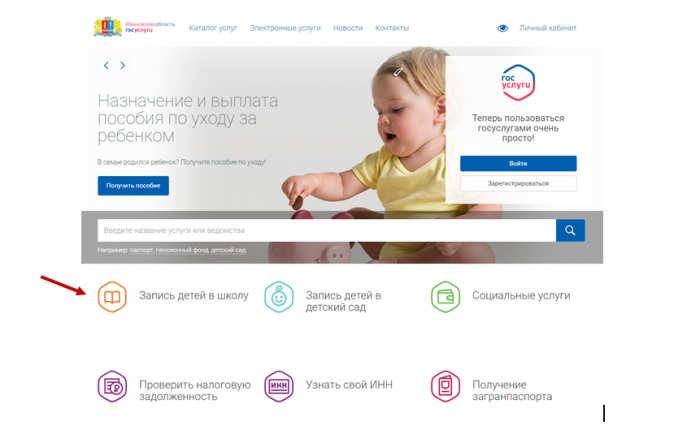 В разделе «Организация, оказывающая услугу» в строке «Общеобразовательные организации Ивановской области» выбрать школу, в которую подается заявление.В разделе «Вариант услуги» (в случае подачи заявления в 1 класс в период с 01 апреля по 30 июня) выбрать вариант «Запись на следующий учебный год в 1-й класс в школы, закреплённые за адресом регистрации ребёнка».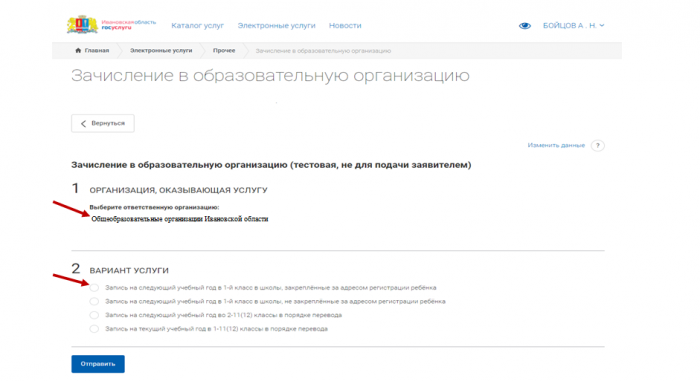 Заполнить форму заявления5.1. Внести данные о родителе (законном представителе).Поля, обязательные к заполнению:фамилия, имя, отчество,данные документа, удостоверяющего личность родителя (законного представителя),адрес места жительства или адрес места пребывания,мобильный телефон (при наличии),адрес электронной почты (при наличии),тип представительства5.2. Внести данные о ребенке.Поля, обязательные к заполнению:фамилия, имя, отчество,дата рождения,данные свидетельства о рождении ребёнка,адрес места жительства или адрес места пребывания.5.3.Внести дополнительные данные.Поля, обязательные к заполнению:образовательная организация (указывается школа, закрепленная за адресом регистрации ребенка);уведомление об отказе в зачислении в случае, если выбранная школа не закреплена за адресом регистрации ребенка;сведения о льготах на прием в школу (при наличии);потребность в обучении ребенка по адаптированным программам (при наличии);подтверждение ознакомления с учредительнымидокументами образовательной организации;согласие на обработку персональных данных.6.Проверить внесенные данные, подтвердить корректность заполнения заявления и для отправки заявления нажать на кнопку «Отправить».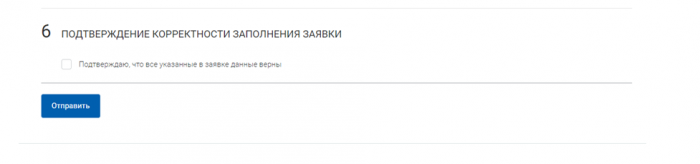 Сообщение о том, что заявление принято системой придет в Личный кабинет на РПГУ и/или на электронную почту.После обработки персональных данных, указанных в заявлении, и получении приглашения из школы необходимо предоставить в школу оригиналы документов.